Документ «Технологическая карта».На вкладках в карточке документа «Технологическая карта» отображены все материалы и операции для производства данного заказа.Группы (вкладки):Лист-спуск (Вкладка)Отображается и осуществляется ввод новых объектов «Лист-спуск».Поля для отображения:- «Лист-спуск.№ Лист-спуск»- Лайнер (лицо) .№ Спуска- Лайнер (оборот) .№ Спуска- Основа.Наименование- Коэффициент- Листов («Технологическая карта.Тираж» * Коэффициент)Материлы (Вкладка)Лайнер – отображаются связанные объекты «Спуски». Поля для отображения:
«Спуски.№ Спуска», «Спуски.Материал.Наименование», «Спуски.Ширина», «Спуски.Длина», КоличествоТираж, КоличествоПриладка. 
Гофрокартон - отображаются связанные объекты «Лист-спуск». (Отображаются только те материалы, которые входят в группуМатериалы = «Гофрокартон»). Поля для отображения: «Лист-спуск.№ Лист-спуск», «Лист-спуск.Основа.Наименование», «Лист-спуск.Основа (Ширина)», «Лист-спуск.Основа (Длина)», КоличествоТираж, КоличествоПриладка.
Прочие материалы - отображаются связанные объекты «Лист-спуск». (Отображаются только те материалы, которые НЕ входят в группуМатериалы = «Гофрокартон»). Поля для отображения: «Лист-спуск.№ Лист-спуск», «Лист-спуск.Основа.Наименование», «Лист-спуск.Основа (Ширина)», «Лист-спуск.Основа (Длина)», КоличествоТираж, КоличествоПриладка.
Фурнитура – осуществить ввод в таблицу Номенклатуры. Столбцы в таблице: Номенклатура, Кол-во (изделие), Кол-во (приладка), Кол-во (итого). 
Кол-во (итого считается) =  Кол-во (изделие) * «Технологическая карта».Тираж + Кол-во (приладка) или забивается в ручную.Штампы и оснастки - отображаются связанные объекты «Лист-спуск». Поля для отображения:
«Лист-спуск.Штамп», «Склад штампы и оснастки.Местонахождение», «Склад штампы и оснастки.Место на складе»

Операции (Вкладка)Печать - отображаются связанные объекты «Спуски». Поля для отображения: «Спуски.№_Спуска», Лицо = ЕСЛИ «Спуски.Печать CMYK» = Да, то отображать «CMYK», ЕСЛИ  «Спуски.Пантон (лицо)» введено то отобразить «CMYK + перечисление Пантон (лицо) через запятную». Оборот (аналогично как Лицо)
Ламинация - отображаются связанные объекты «Спуски». Поля для отображения: «Спуски.№_Спуска», «Спуски.Ламинация.Тип», КоличествоТираж
Высечка - отображаются связанные объекты «Лист-спуск». Поля для отображения: «Лист-спуск.№ Лист-спуск», «Лист-спуск.Основа.Наименование», «Лист-спуск.Основа (Ширина)», «Лист-спуск.Основа (Длина)», «Лист-спуск.Штамп», «Лист-спуск.Высечка», «Лист-спуск.Сторона высечки», КоличествоТиражКашировка - отображаются связанные объекты «Лист-спуск». Поля для отображения: «Лист-спуск.№ Лист-спуск», «Лист-спуск.Основа.Наименование», «Лист-спуск.Лайнер(Лицо)», «Лист-спуск.Лайнер (Оборот)», «Лист-спуск.Кашировка», КоличествоТиражДополнительные операции – осуществляется ввод нестандарных операций. Поля для ввода: «Лист-спуск.№ Лист-спуск», Название операции (текст), Кол-во (Число)Склейка/Сборка - осуществляется ввод заказа на сборку и упаковку. Поля для ввода: Название операции (текст)Заготовки (Вкладка)Осуществить табличный ввод:Номер заготовки, Количество в изделииСтруктура документа:Склад штамповШтампы и оснасткиТехнологическая картаЛист-спускВысечкаКашировкаСпускЛаминацияТиснениеЛакировкаСклейка/СборкаЗаготовкаДетальНовые объекты:Лист-спускСпуск (печатный)ЗаготовкаДеталь ШтампСклад для штамповТехническое заданиеОперации:ПечатьЛаминацияЛакировкаТиснениеВырубкаКашировкаРезкаСклейкаУпаковкаИнтерфейс для ввода информации для объектов «Лист-спуск» и «Спуски»Если выбрано поле «Печать без материала», то сделать не доступными для ввода «Материал», «Плотность» и очистить их.Заготовки. поля для ввода:Номер заготовки (выбирается из доступных из введеных «Технолоническая карта.Заготовки»), Кол-во на спуске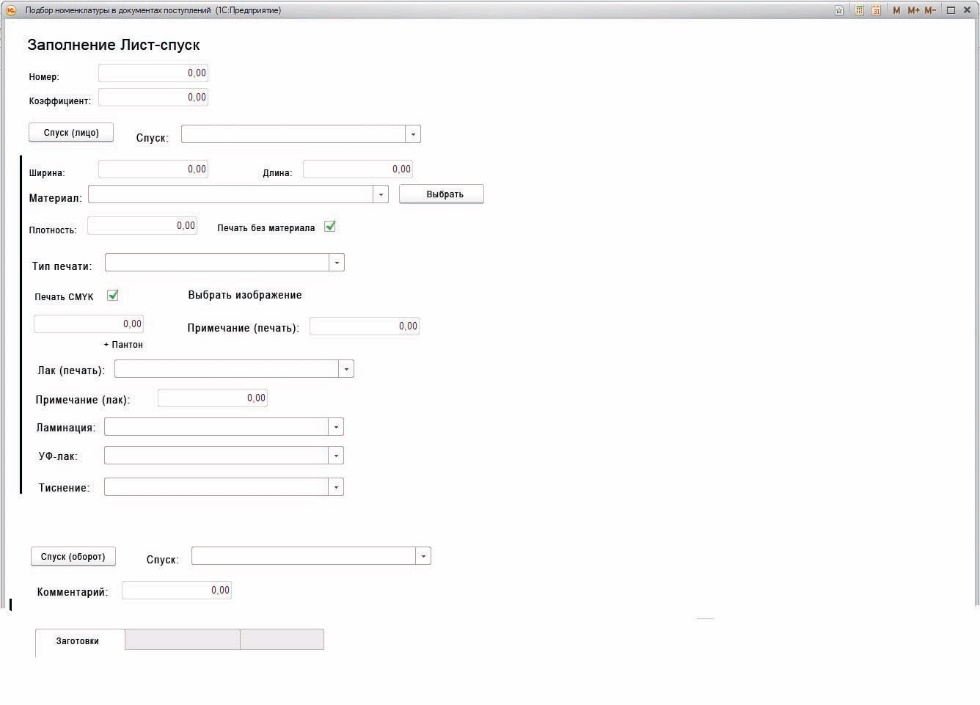 Кнопки Спуск (лицо) и Спуск (оборот) – скрывают и показывают часть полей для ввода.Для примера сделан ввод Спуск (лицо) (выделен блок черной горизонтальной полосой)Документ «Технологическая карта»Таблица для объекта «Лист-спуск». Подтаблица для документа «Технологическая карта».Таблица «Спуски». Подтаблица для документа «Технологическая карта».Операции производятся над двумя объектами «Лист-спуск» и «Спуски».Объекты «Спуски» существуют для формирования «Лист-спуск». Один и тот объект «Спуск» может применяться в разных объектах «Лист-спуск».Требуется определить необходимое количество для каждой операции. Количество определяется двумя понятиями «Количество на тираж», то количество, которое требуется для производства заказа, и «Количество на приладку», количество затраченного материала, который идет на операции при настройке оборудования и брак.И так получается:Для каждой операции и материала есть кол-во которое требуется произвести или закупить, оно равно«Технологическая карта».Тираж * «Лист-спуск.Коэффициент» + КоличествоПриладкаВ таблице указано какая операция применяется к какому объекту:Требуется рассчитать количество материала и кол-во работы для каждой операции:Операции для каждого спуска идут последовательно (по умолчанию):ПечатьЛаминацияЛакировкаТиснениеКашировкаВысечкаСклейкаМатериал рассчитывается следующим образом для «Спуски.Материал» и «Лист-спуск.Основа»:Кол-во (Спуски.Материал) = «Технологическая карта».Тираж * Лист-спуск.Коэффициент + СуммаОперацийКол-во (Лист-спуск.Основа) = «Технологическая карта».Тираж * Лист-спуск.Коэффициент+ СуммаОперацийВ таблице указано какая операция добавляет кол-во к МатериалуОперации «Резка» и «Упаковка» ничего не добавляют.Сделать обработку и во всплывающем окне:Для каждого объекта «Лист-спуск» требуется вывести все операции (включая операции над связанными объектами «Спуски») и указать для них количество на приладку.Расчет кол-ва операций считается суммой снизу вверх по таблице + «Технологическая карта».Тираж * Лист-спуск.Коэффициент Программа должна позволять в основном интерфейсе на вкладках (вкладки «Технологическая карта») добавлять операции (предусмотренные) над объектами «Лист-спуск» и «Спуски» и менять количество вручную, которые были посчитанное автоматически.Необходимо реализовать:Контроль заказа материалов у поставщиковКонтроль оформление заказа на работу у подрядных организаций и на собственных производствахКонтроль осуществляется с помощью Заказов Поставщикам для заказанных материалов и размещенных у подрядчиков операций.Если к операции или к материалу привязан Заказ Поставщику – заявка на осуществлена.Так же требуется контролировать размещение операций на собственном производстве - достаточно вместо Заказа Поставщику прописать подразделение организации, это будет означать, что заказ размещен.Для удобного создания Заказа Поставщику требуется сделать обработку.Всплывающее окно, где выбираются:Контрагент, дата поступления, Себестоимость (план) (дополнительный реквизит в документе заказ поставщику), выбор: ТМЦ, Услуга. Чекбокс: Скрыть размещенные.Таблица с выбором всех материалов и операций.При нажатии на кнопку «Сформировать заказ Поставщику», формируется заказ поставщику.В таблице делается выбор позиций, которые требуется заказать у конкретного поставщика.Если стоит флаг на ТМЦ, то в заказе поставщику формируется список из выбранных Материалов (номенклатур).Если выбран флаг Услуга, то в заказе поставщику формируется номенклатура «Услуга по производству».Кол-во для выбранных позиций.Кол-во формируется для флагУслуга - 1 шт.Кол-во для флагТМЦ – для номенклатуры, у которой в карточке номенклатуры ед. измерения (не м2 и не кг) подставляется кол-во из таблицы.Для номенклатуры у которой ед. измерения м2, а это может быть только «Технологическая карта».Основа, для нее считается «Технологическая карта».Ширина * «Технологическая карта».Длина/1000000 получается число в м2 .Для номенклатуры у которой ед. измерения кг, а это может быть только «Лайнер».Материал, для нее считается «Лайнер».Ширина * «Лайнер».* «Лайнер».Плотность/1000 получается число в кг.Таким образом каждой операции или материалу присваивается Заказ поставщику.Если стоит Чекбокс: Скрыть размещенные, то в таблице отображаются только те позиции, которым не присвоен заказ поставщику.Для размещения на собственном производстве есть кнопка «Передать в производство» - открывается окно с выбором подразделения.При формировании Заказа поставщику, формируется Техническое задание по выбранному шаблону (выскакивает окно с выбором шаблона) при нажатии на кнопку «Сформировать заказ Поставщику».Технические заданияТехнические задания формируются для Услуг, т.е. операций: ПечатьЛаминацияЛакировкаТиснениеКашировкаВысечкаСклейкаРезкаУпаковкаТехнические задания формируются на основе введенных ранее данных.Требуются в формате excel.Нужно обсудить как задавать шаблоны.Таблица «Склад штампы и оснастки»Требуется интерфейс для работы с данной таблицейОтчеты:Количество деталей на листах и сравнение с необходимым количеством на тиражОтчет о поступивших материалахОтчет о запущенных операциях и закупленных материалахОтчет о планируемых сроках и фактическихПлан-фактный анализ стоимости операцийПечатная форма для документа «Технологическая карта»Создать печатную форму, которая по шаблону формирует для каждого объекта «Лист-спуск» формирует страницу для печати.Пример: 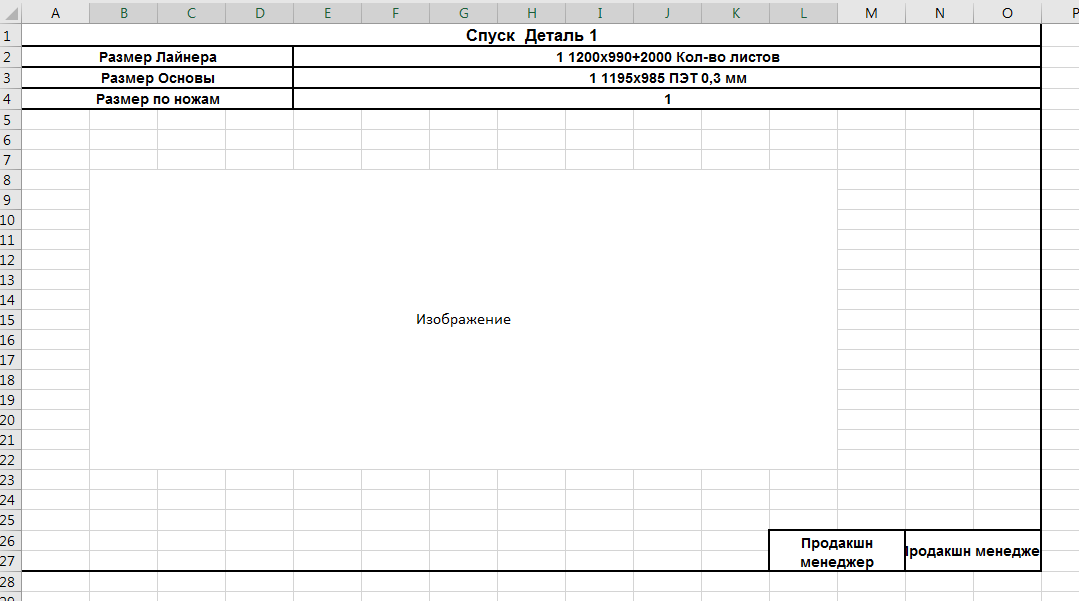 НаименованиеТипОписаниеНомер автонумерацияЗаказ ПокупателяСвязьСвязь с заказом покупателяДата заполненияДатаОтветственный за составлениеСвязь Связь с сотрудникамиТиражЦелое числоКомментарийТекстНаименованиеТипОписание№ Лист-спускЦелое числоКоэффициентДробное числоЛайнер (лицо) СвязьБерется из связанной таблицы "Спуски". Выбираются только привязанные к этому документу "Спуски"Лайнер (оборот) СвязьБерется из связанной таблицы "Спуски". Выбираются только привязанные к этому документу "Спуски"Основа СвязьСвязь с таблицей «Номенклатурой»Основа (длина)Дробное число2 цифры после запятойОснова (ширина)Дробное число2 цифры после запятойВысечкаСписокТигель, Валковый пресс, Плоттер, РезкаКашировкаСписокНет, Автомат, Ручная, НакаткаШтампСвязьСвязь с таблицей «Штампы»Сторона высечкиСписокЛицо, ОборотИзображение (лицо)Ссылка на файл Изображение (оборот)Ссылка на файл КомментарийТекстНаименованиеТипОписание№ Спускацелое числоШиринадробное числоДлинадробное числоМатериалСвязьСвязь с таблицей «Номенклатурой»Печать без материалаБулевоТип печатиСписокОфсет, УФ-офсет, Цифровая печать, УФ-печать, ШелкографияПечать CMYKБулевоПантон ТекстМожет быть несколько этих значенийПримечание (Печать)ТекстПримечание (Печать)Лак (печать)СписокНет, ВД-лак матовый, ВД-лак глянец, Офсетный лак матовый, Офсетный лак глянец, TWIN-лакПримечание (лак) ТекстКомментарий ТекстОперация Лист-спускСпуски Печать+Ламинация+Лакировка+Тиснение+Кашировка+Высечка+Склейка+Операция Лист-спуск.ОсноваСпуски.Материал Печать+Ламинация+Лакировка+Тиснение+Кашировка++Высечка++Склейка++НаименованиеТипОписаниеШтампыСвязь Связь с таблицей "Штампы"МестонахождениеСписокПроизводство, Упакресурс, ПодрядчикПодрядчикТекстМесто на складечислоПримечаниеТекст